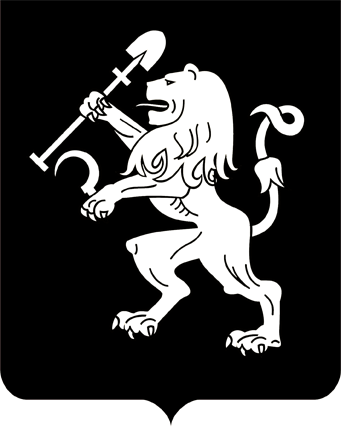 АДМИНИСТРАЦИЯ ГОРОДА КРАСНОЯРСКАРАСПОРЯЖЕНИЕО внесении изменений в распоряжениеадминистрации города от 23.05.2019 № 31-жВ целях повышения эффективности работы администрации города по реализации своих полномочий, руководствуясь статьями 45, 58, 59 Устава города Красноярска, распоряжением Главы города от 22.12.2006 № 270-р:1. Внести в распоряжение администрации города от 23.05.2019          № 31-ж «О создании рабочей группы по решению вопросов инфраструктурного развития города в связи с предстоящим 400-летием основания города Красноярска в 2028 году» следующие изменения:1) пункт 3 изложить в следующей редакции:«3. Рабочей группе разработать и сформировать проекты муниципальных программ города Красноярска по реализации мероприятий, направленных на достижение целей по инфраструктурному развитию города в рамках предстоящего 400-летия города Красноярска:на 2021–2022 годы до 01.09.2020; на 2023–2025 годы до 01.09.2022; на 2026–2028 годы до 01.09.2025.»;2) включить в состав рабочей группы: Савина Ю.А., заместителя Главы города – руководителя департамента городского хозяйства;Самсонову И.Ю., заместителя Главы города – руководителя                департамента информационной политики;3) должность Годованюка А.И. изложить в следующей редакции: «заместитель Главы города – руководитель департамента транспорта»;4) должность Потылицыной О.В. изложить в следующей редакции: «заместитель Главы города – руководитель департамента Главы города»; 5) исключить из состава рабочей группы Жвакина Е.В., Машегова А.В.Первый заместитель Главы города                                                                              В.А. Логинов24.01.2020№ 3-ж